				CHỦ ĐỀ 13: TẬP HỢP SỐ NGUYÊN.A/ KIẾN THỨC CẦN NHỚ.B/ CÁC DẠNG BÀI TẬP CƠ BẢN.DẠNG 1: Xác định số nguyên, biểu diễn số nguyên trên trục số. So sánh hai số nguyên.I. PHƯƠNG PHÁP GIẢI1. Cách biểu diễn số nguyên trên trục số- Số nguyên dương a nằm bên phải điểm 0 và cách 0 là a đơn vị- Số nguyên âm b nằm bên trái điểm 0 và cách 0 là đơn vị2. Cách nhận biết một số nguyên: Trong các số đã biết thì số thập phân và phân số thực sự không phải số nguyên3. Để so sánh hai số nguyên - Nếu a, b đều nguyên dương thì so sánh như đã biết về số tự nhiên- Nếu a, b đều nguyên âm và  thì a > b- Nếu a nguyên âm, b nguyên dương thì a < bII. BÀI TẬP MẪU.Bài 1. Trong các khẳng định sau, khẳng định nào đúng, khẳng định nào sai?1) –3 			2) 7 			3) 4,5 4) 0 			5) 			6) Lời giảiSố 7 và 0 là số nguyên nên 2) và 4) ĐúngSố –3 không là số tự nhiên; 4,5 không là số nguyên nên 1) và 3) SaiTập  là tập con của  nên 6) Đúng 5) SaiBài 2. Vẽ một trục số1) Biểu diễn các số 2; –3; 4; –6; 0; 3; 4 trên trục số2) Cho biết những điểm cách điểm 0 bốn đơn vị biểu diễn những số nào? Nhận xét về những điểm cách đều 0 biểu diễn những số nào?3) Khẳng định, trên trục số điểm nào ở gần điểm 0 hơn thì biểu diễn số nhỏ hơn có đúng không? Hãy phát biểu cho đúng.Lời giải1) 2) Những điểm cách 0 bốn đơn vị biểu diễn số 4 và –4 (hai số đối nhau). Những điểm cách đều 0 biểu diễn hai số đối nhau.3) Khẳng định Sai. Cần phát biểu lại như sau: Trên trục số (nằm ngang), đối với những điểm nằm bên phải điểm 0, điểm nào ở gần điểm 0 hơn thì biểu diễn số nhỏ hơn. Đối với những điểm nằm bên trái điểm 0, điểm nào gần điểm 0 hơn thì biêu diễn số lớn hơn.Bài 3.1) Sắp xếp các số nguyên sau theo thứ tự tăng dần: –12; 3; 15; 12; –7; –6; 02) Tìm số nguyên x sao cho Lời giải1) Sắp xếp các số nguyên sau theo thứ tự tăng dần:  –12; –7; –6; 0; 3; 12; 15.2) Những số nguyên x cần tìm là: –2; –1; 0; 1; 2; 3; 4; 5; 6; 7; 8Bài 4.1) Tìm số đối của mỗi số nguyên sau: –15; 0; 3; 7.2) Tìm số liền sau của mỗi số nguyên sau: –13; 0; 1; 7Lời giải1) Số đối của –15 là 15; số đối của 0 là 0; số đối của 3 là –3; số đối của 7 là –7.2) Số liền sau của một số hơn số đó 1 đơn vị, do đó: Số liền sau của mỗi số nguyên –13; 0; 1; 7 lần lượt là –12; 1; 2; 8.Bài 5. Vẽ một trục số và cho biết:a) Những điểm nằm cách điểm 3 bốn đơn vị.b) Những điểm nằm giữa các điểm  và .Lời giảia) Những điểm nằm cách điểm 3 bốn đơn vị:  và b) Những điểm nằm giữa các điểm  và : III. BÀI TẬP VẬN DỤNG.Bài 1. Trong các khẳng định sau, khẳng định nào đúng, khẳng định nào sai?a) 			b) 			c) d) 			e) 			g) Bài 2. Điền kí hiệu thích hợp vào dấu ….Bài 3. Vẽ một trục sốa) Biểu diễn các số 2; –3; 4; –6; 0; 3; –4 trên trục số.b) Cho biết những điểm cách điểm 0 bốn đơn vị biểu diễn những số nào? Nhận xét về những điểm cách đều 0 biểu diễn những số nào?c) Khẳng định “trên trục số điểm nào ở gần điểm 0 hơn thì biểu diễn số nhỏ hơn” có đúng không? Nếu không đúng hãy phát biểu lại cho đúng.Bài 4. Tìm số nguyên x sao cho:a) 						b) c) 						d) Bài 5. Sắp xếp các số nguyên sau theo thứ tự giảm dần:  Bài 6.a) Tìm số đối của mỗi số nguyên sau: –298; 25; 0; –53; 71.b) Tìm số liền sau của mỗi số nguyên sau: –63; 0; 11; –27c) Tìm số liền trước của mỗi số nguyên sau: –110; 99; –999; 1000; 0.HƯỚNG DẪNBài 1. Các khẳng định đúng là a), d), e), g). Các khẳng định sai là b), c).Bài 2. Cách điền như sau:	– 7N; 3Z; 0N; –12Z; 4,5Z; N; –100Z; 10ZBài 3. 	a) Biểu diễn các số 2, –3, 4, –6, 0, 3, –4 trên trục số như sau: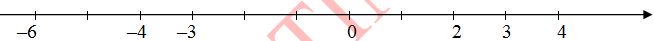 	b) Những điểm cách đều điểm 0 bốn đơn vị biểu diễn là số 4 và –4.		Những điểm cách đều 0 biểu diễn hai số đối nhau.	c) Khẳng định sai. Chẳng hạn, trên trục số điểm –3 gần điểm  0 hơn điểm –6, nhưng –3 > –6.Phát biểu đúng như sau:	Trên trục số, những điểm nằm bên trái điểm 0, điểm nào gần 0 hơn thì lớn hơn, những điểm nằm bên phải điểm 0, điểm nào gần 0 hơn thì nhỏ hơn.Bài 4. 	a) 	b) 	c) 	d) Bài 5. Sắp xếp các số nguyên sau theo thứ tự giảm dần: 17, 10, 0, –3, –5, –20. Bài 6. 	a) Số đối của mỗi số nguyên –289, 25, 0, –53, 71 thứ tự là: 289, –25, 0, 53, –71.	b) Số liền sau của mỗi số nguyên –63, 0, 11, –27 thứ tự là: –62, 1, 12, –26.	c) Số liền trước của mỗi số nguyên –110, 99, –999, 1000, 0 thứ tự là: –1111, 98, –1000, 999, –1.DẠNG 2: Giá trị tuyệt đối của số nguyênI. PHƯƠNG PHÁP GIẢI* Với a nguyên thì  là số tự nhiên* Tìm số nguyên x sao cho  = a- Nếu a là số nguyên dương thì x = a hoặc a = –a.- Nếu a = 0 thì x = 0.- Nếu a là số nguyên âm thì không có số x nào thỏa mãn.	* Tìm số nguyên x sao cho <a (a là số nguyên dương) thì cần tìm x sao cho			{0; 1; 2; … ; a – 1}. Tức là .* Tìm số nguyên x sao cho >a (a là số nguyên dương) thì cần tìm x sao cho 			{a+1; a + 2; … }. Tức là .II. BÀI TẬP MẪUBài 1. Tính giá trị của các biểu thức sau		1) 			2) 		          		3) 		   	4) Lời giải		1)  = 7 – 4 = 3							2)  = 8 – 3 = 5		3)  = 32 : 4 = 8							4)  = 0 + 16 – 15 = 1Bài 2. Tìm số nguyên x biết rằng		1) 				2) 				3) 		4)  và x > 0			5)  và x < 0Lời giải		1)  x = 5 hoặc x = 		2) 		3) ; do  nên không tồn tại số x nào		4) hoặc  x =  vì x> 0 nên x = 10		5)  hoặc  x =  vì x < 0 nên x = Bài 3. Tìm số nguyên x và biểu diễn chúng trên trục số:		1) 				2) Lời giải1) Cách 1: nên  = 0; 1; 2; 3; 4.		- Với  thì 				- Với  thì 		- Với  thì 		- Với  thì 		- Với  thì Biểu diễn trên trục số		Cách 2:và x là số nguyên nên: 2)  nên  hoặc  và x là số nguyên nênBiểu diễn trên trục số:Bài 4: Tìm  biết: Lời giải thì Ta có: => III. BÀI TẬP VẬN DỤNGBài 1. Tìm giá trị của các biểu thức saua) 					b) Bài 2. a) Tìm số nguyên âm a sao cho .    	b) Tìm số nguyên dương b sao cho.Bài 3. Tìm các số nguyên x và biểu diễn chúng trên trục sốa) 				b) 				c) Bài 4. So sánh các cặp số saua)  và 			b)  và 			c)  và Bài 5. Tìm  để  đạt giá trị nhỏ nhất.Bài 6. Tìm  biết: HƯỚNG DẪNBài 1. 		a) 		b) Bài 2. a) 	b) 		c)  hoặc Bài 3. 		a) 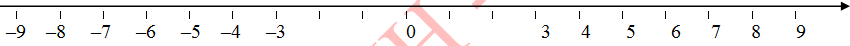 		b) 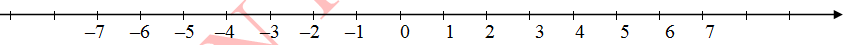 		c) 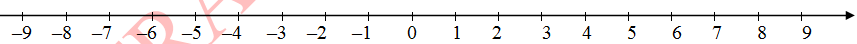 Bài 4. a) 	b) 	c) Bài 5:  thì Ta có  Dấu “=” xảy ra Vậy giá trị nhỏ nhất của  là .Bài 6: Ta có: 